ПОСТАНОВЛЕНИЕ   АДМИНИСТРАЦИИ ВЕЙДЕЛЕВСКОГО РАЙОНАБЕЛГОРОДСКОЙ ОБЛАСТИп.Вейделевка“10” января 2022г.                                                                              № 5О мерах по совершенствованию организации деятельности в области противодействия коррупцииВ соответствии с  Федеральным законом от 25 декабря 2008 года №273-ФЗ «О противодействии коррупции», Указом Президента Российской Федерации от 15 июля 2015 года №364 «О мерах по совершенствованию организации деятельности в области противодействия коррупции», постановлением Губернатора Белгородской области от 13 октября 2015 года №107 «О мерах по совершенствованию организации деятельности в области противодействия коррупции», а также в целях обеспечения единой государственной политики в области противодействия коррупции, п о с т а н о в л я ю:Создать комиссию при главе администрации Вейделевского района по координации работы по противодействию коррупции в Вейделевском районе и утвердить ее состав (приложение №1). 2. Утвердить положение о комиссии по координации работы по противодействию коррупции в Вейделевском районе (приложение №2). 3. Признать утратившим силу постановление главы администрации Вейделевского района №45 от 14 марта 2016 года «О мерах по совершенствованию организации деятельности в области противодействия коррупции».4. Контроль за исполнением настоящего постановления оставляю за собой.  Приложение № 1к постановлению администрации Вейделевского районаот «10» января 2022г. №5Состав комиссии по координации работы по противодействию коррупции в Вейделевском районеПриложение № 2к постановлению администрации Вейделевского районаот «10» января 2022г. №5Положение о комиссии по координации работы по противодействию коррупции в Вейделевском районеОбщие положения1.1. Комиссия по координации работы по противодействию коррупции в Вейделевском районе (далее - комиссия) является постоянно действующим координационным органом при главе администрации Вейделевского района, образованным в целях координации деятельности органов местного самоуправления в сфере противодействия коррупции.1.2. Комиссия в своей деятельности руководствуется Конституцией Российской Федерации, федеральными конституционными законами, федеральными законами, правовыми актами Президента Российской Федерации и Правительства Российской Федерации, законами Белгородской области, постановлениями и распоряжениями Губернатора и Правительства области, постановлениями и распоряжениями администрации Вейделевского района, иными нормативными правовыми актами Российской Федерации, Белгородской области и Вейделевского района, а также настоящим Положением.1.3. Комиссия осуществляет свою деятельность во взаимодействии с управлением по профилактике коррупционных и иных правонарушений Белгородской области.2.Основные задачи комиссииОсновными задачами комиссии являются:2.1. Обеспечение исполнения решений комиссии при Губернаторе Белгородской области по координации работы по противодействию коррупции в Белгородской области.2.2.  Обеспечение координации деятельности  органов исполнительной власти и органов местного самоуправления по реализации государственной политики в области противодействия коррупции.2.3. Обеспечение согласованных действий органов исполнительной власти и органов местного самоуправления, а также их взаимодействия с территориальными органами федеральных органов исполнительной власти при реализации мер по противодействию коррупции в Вейделевском районе.2.4. Обеспечение взаимодействия органов исполнительной власти и органов местного самоуправления с гражданами, институтами гражданского общества, средствами массовой информации по вопросам противодействия коррупции в Вейделевском районе.2.5. Информирование общественности о проводимой органами исполнительной власти и органами местного самоуправления работе по противодействию коррупции.3. Полномочия комиссии3.1. Комиссия в целях выполнения возложенных на нее задач осуществляет следующие полномочия:- разрабатывает меры по противодействию коррупции, а также по устранению причин и условий, порождающих коррупцию;- разрабатывает рекомендации по организации антикоррупционного просвещения граждан в целях формирования нетерпимого отношения к коррупции и антикоррупционных стандартов поведения;- организует подготовку проектов правовых актов администрации Вейделевского района по вопросам противодействия коррупции, разработку планов мероприятий по противодействию коррупции, а также контроль за их реализацией, в том числе путем мониторинга эффективности реализации мер по противодействию коррупции, предусмотренных этими программами;- рассматривает вопросы, касающиеся соблюдения лицами, замещающими должности муниципальной службы Вейделевского района, для которых федеральными и региональными законами не предусмотрено иное, запретов, ограничений и требований, установленных в целях противодействия коррупции;- принимает меры по выявлению (в том числе на основании обращений граждан, сведений, распространяемых средствами массовой информации, актов реагирования федеральных государственных органов) причин и условий, порождающих коррупцию, создающих административные барьеры;- оказывает содействие развитию общественного контроля за реализацией планов мероприятий по противодействию коррупции;- осуществляет подготовку ежегодного доклада о деятельности в области противодействия коррупции, обеспечивает его размещение на официальном сайте администрации Вейделевского района в информационно – телекоммуникационной сети Интернет, опубликование в средствах массовой информации и направление в федеральные государственные органы (по их запросам).4.Порядок формирования комиссии4.1. Положение о комиссии и персональный состав комиссии утверждаются постановлением администрации Вейделевского района.4.2. Комиссия формируется в составе председателя комиссии, заместителя председателя комиссии, секретаря и членов комиссии.4.3. Председателем комиссии по должности является глава администрации Вейделевского района.4.4. В состав комиссии могут входить руководители органов исполнительной власти, органов местного самоуправления, представители общественных организаций, уставными задачами которых является участие в противодействии коррупции.4.5. Передача полномочий члена комиссии другому лицу не допускается.4.6. Участие в работе комиссии осуществляется на общественных началах.4.7. На заседания комиссии могут быть приглашены представители органов исполнительной власти, органов местного самоуправления, организаций и средств массовой информации.4.8. По решению председателя комиссии для анализа, изучения и подготовки экспертного заключения по рассматриваемым комиссией вопросам к ее работе могут привлекаться на временной или постоянной основе эксперты.5. Организация деятельности комиссии и порядок ее работы5.1.  Работа комиссии осуществляется на плановой основе и в соответствии с регламентом, который утверждается комиссией.5.2. Заседания комиссии ведет председатель комиссии или по его поручению заместитель председателя комиссии.5.3. Заседания комиссии проводятся, как правило, один раз в квартал. В случае необходимости по инициативе председателя комиссии, заместителя председателя комиссии, а также члена комиссии (по согласованию с председателем комиссии или его заместителем и по представлению секретаря комиссии) могут проводиться внеочередные заседания комиссии.5.4. Заседания комиссии проводятся открыто (разрешается присутствие лиц, не являющихся членами комиссии). В целях обеспечения конфиденциальности при рассмотрении соответствующих вопросов председателем комиссии или в его отсутствие заместителем председателя комиссии, может быть принято решение о проведении закрытого заседания комиссии (присутствуют только члены комиссии и приглашенные на заседание лица).5.5. Решения комиссии оформляются протоколом.5.6. Для реализации решений комиссии могут издаваться нормативные правовые акты или распорядительные акты администрации Вейделевского района, а также даваться поручения.5.7. По решению комиссии из числа членов комиссии или уполномоченных ими представителей, а также из числа представителей органов местного самоуправления, представителей общественных организаций и экспертов могут создаваться рабочие группы по отдельным вопросам.5.8. Председатель комиссии:- осуществляет общее руководство деятельностью комиссии;- утверждает план работы комиссии (ежегодный план);- утверждает повестку дня очередного заседания комиссии;- дает поручения в рамках своих полномочий членам комиссии;- представляет комиссию в отношениях с государственными органами Белгородской области, организациями и гражданами по вопросам, относящимся к компетенции комиссии.5.9. Обеспечение деятельности комиссии, подготовку материалов к заседаниям комиссии и контроль за исполнением принятых ею решений осуществляет управление по организационно-контрольной и кадровой работе администрации района.5.10. Секретарь комиссии:- обеспечивает подготовку проекта плана работы комиссии (ежегодного плана), формирует повестку дня ее заседания, координирует работу по подготовке необходимых материалов к заседанию комиссии, проектов соответствующих решений, ведет протокол заседания комиссии;- информирует членов комиссии, приглашенных на заседание лиц, экспертов, иных лиц о месте, времени проведения и повестке дня заседания комиссии, обеспечивает их необходимыми материалами;- оформляет протоколы заседаний комиссии;- организует выполнение поручений председателя комиссии, данных по результатам заседаний комиссии.5.11. По решению председателя комиссии информация о решениях комиссии (полностью или в какой-либо части) может передаваться средствам массовой информации для опубликования.Председатель комиссии:А.В.Тарасенко – глава администрации Вейделевского районаЗаместитель председателя комиссии:А.А.Клименко – заместитель главы администрации района – руководитель аппарата главы администрации районаСекретарь комиссии:Ю.С.Аниканова – начальник отдела муниципальной службы и кадров администрации районаЧлены комиссии:С.В.Шевченко – председатель Муниципального совета Вейделевского района (по согласованию)А.В.Рябцев – первый заместитель главы администрации района по стратегическому развитию районаВ.П.Таранцов – заместитель главы администрации района – начальник управления безопасности администрации районаС.А.Шевченко – заместитель главы администрации – начальник управления АПК, природопользования и развития сельских территорий администрации районаА.И.Шабарина – заместитель главы администрации района по социальной политике администрации районаЛ.А.Таволжанская – председатель избирательной комиссии Вейделевского района (по согласованию)Н.В.Иванов – прокурор Вейделевского района (по согласованию)А.А.Чикалов – начальник ОМВД России по Вейделевскому району (по согласованию)В.Н.Бегун – председатель контрольно - счетной комиссии Вейделевского района (по согласованию) О.Н.Ханина – заместитель руководителя аппарата главы администрации района - начальник юридического отдела администрации района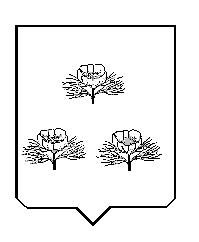 